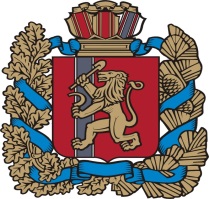 РОССИЙСКАЯ ФЕДЕРАЦИЯКРАСНОЯРСКИЙ КРАЙ ИРБЕЙСКИЙ РАЙОНИВАНОВСКИЙ СЕЛЬСКИЙ СОВЕТ ДЕПУТАТОВРЕШЕНИЕ«Об утверждении схемы многомандатных избирательных округов для проведения выборов депутатов Ивановского сельского Совета депутатов Ирбейского района Красноярского края»В соответствии со статьей 18 Федерального закона «Об основных гарантиях избирательных прав и права на участие в референдуме граждан Российской Федерации», пунктом 6 статьи 2, статьей 8 Закона Красноярского края «О выборах в органы местного самоуправления в Красноярском крае», Ивановский сельский Совет депутатов РЕШИЛ:1. Утвердить схему многомандатных избирательных округов для проведения выборов депутатов Ивановского сельского Совета депутатов Ирбейского района Красноярского края согласно приложению.2. Наделить каждого избирателя в образованных многомандатных избирательных округах тремя голосами.3. Настоящее решение вступает в силу со дня его официального опубликования в газете «Ивановский вестник».Председатель Ивановскогосельского Совета депутатов                                                               О.В. ШкулепаГлава Ивановского сельсовета                                                         Е.А. КриницинПриложениек решению Ивановскогосельского Совета депутатовот 26.08.2021 № 07-рСХЕМА МНОГОМАНДАТНЫХ ИЗБИРАТЕЛЬНЫХ ОКРУГОВ ДЛЯПРОВЕДЕНИЯ ВЫБОРОВ ДЕПУТАТОВ ИВАНОВСКОГО СЕЛЬСКОГОСОВЕТА ДЕПУТАТОВ ИРБЕЙСКОГО РАЙОНА КРАСНОЯРСКОГО КРАЯРаздел 1. Схема многомандатных избирательных округовЧисленность избирателей Ивановского сельсовета Ирбейского района Красноярского края по состоянию на01 августа 2021 года                                                                                                                        - 613Количество замещаемых мандатов                                                                                                - 10Средняя норма представительства на один депутатский мандат                                               - 61Верхняя граница численности избирателей в избирательном округе:- с учетом отклонения числа избирателей в многомандатном избирательном округеот средней нормы представительства избирателей, умноженной на число депутатскихмандатов в 10 %                                                                                                                               - 67Нижняя граница численности избирателей в избирательном округе:- с учетом отклонения числа избирателей в многомандатном избирательном округеот средней нормы представительства избирателей, умноженной на число депутатскихмандатов в 10 %                                                                                                                               - 55Раздел 2. Графическое изображение схемы многомандатных избирательных округовмуниципальное образованиеИвановский сельсоветИрбейского района Красноярского края26.08.2021с.Ивановка№ 07-р№ избирательного округаПеречень населенных пунктов, входящих в избирательный округГраницы избирательного округаЧисло избирателей в округеЧисло замещаемых мандатов1.с. Ивановка492-40339972.д. Николаевка211-1732143Саянскийрайонд. Николаевкас. ИвановкаИрбейскийрайон